Евиденциони број пријаве (уписује Министарство):ПРИЈАВА ЗА СУФИНАНСИРАЊЕ ПРОЈЕКТАПодаци о предлогу пројекта за суфинансирањепо јавном конкурсу Министарства заштите животне средине за доделу средстава за подршку пројектима цивилног друштва у области заштите животне средине  у 2018. годиниПАРТНЕРСТВО (попуњавају само они носиоци пројекта који имају предвиђено партнерство)Структура партнерства (Представити сваког појединачног партнера по облику партнерства и кроз улогу у пројекту. Обавезно кроз структуру партнерства дефинисати одговорности партнера за поједине активности у оквиру пројекта)Основни подаци о партнерима на пројекту ИЗЈАВА ПОДНОСИОЦА ПРОЈЕКТАкоја се односи на податке о организацијиЈа, _____________________________________________, као одговорно лице(име и презиме, функција)________________________________________________________________(навести назив удружења, задужбине или фондације)овом изјавом, под пуном материјалном  и кривичном одговорношћ,у изјављујем следеће:А) да су подаци и информације о организацији  наведени у  овом пријавном обрасцу тачни; Б) да се циљеви  _______________________________________________________________                           (навести назив удружења, задужбине или фондације)према статутарним одредбама остварују у области заштите животне средине.Датум:                                                                                            Штампано име и презиме, функција:____________						                 ________________________________                                        својеручни потпис одговорног лица                                                 (оверен печатом подносиоца пријаве)                                                               ИЗЈАВА ПАРТНЕРА ПРОЈЕКТА(Додати изјаву за сваког партнера)Ја, доле потписани, у име                                             (уписати назив партнера), као партнер на пројекту __________________________________(уписати назив пројекта), потврђујем да сам: (а) прочитао целокупан предлог пројекта и услове из Смерница за подносиоце предлога пројеката(б) да сам сагласан са садржајем предлога пројекта;(в) да сам сагласан са  предвиђеним начином учешћа у спровођењу пројекта  (улогом у пројекту) у име које потписујем ову изјаву;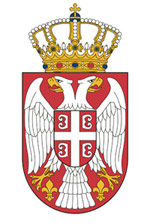 Република СрбијаМИНИСТАРСТВОЗАШТИТЕ ЖИВОТНЕ СРЕДИНЕНемањина 22-26Београд                                                                                                          Образац  бр.2Пун назив и седиште подносиоца пријавеНазив пројекта Тема на коју се пројекат односиОбласт  на коју се пројекат односиТражена средстваОСНОВНИ ПОДАЦИ О ПРОЈЕКТУОСНОВНИ ПОДАЦИ О ПРОЈЕКТУОпис пројекта Општи циљ пројектаСпецифични циљеви пројектаКорисници пројекта –циљне групе којима је пројекат намењен-обавезно навести структуру и број учесника/корисникаНавести главне активности пројекта Навести главне активности пројекта Опис активностиАктивностАктивностАктивностОчекивани резултати пројекта и индикаториВидљивост пројекта ( навести податке о начину информисања јавности о планираним активностима пројекта, као и на који начин је предвиђена промоција пројекта)Еваулација пројекта ( како је предвиђена еваулација мерљивих индикатора и допринос крајњим корисницима)Одрживост пројекта ( навести да ли постоји могућност за наставак пројекта, након истека Уговора са Министарством)Време трајања пројектних активностиЛокација - географско место/а у коме ће бити  реализоване пројектне активности  (уколико је реч о више локација навести их)Предуслови и ризици: Подаци о потребним сагласностима, мишљењима, потврдама  и др. које су услов за реализацију пројекта, уколико то природа пројекта захтева (навести их, као и оптималан рок за прибављање тих сагласности/мишљења), као и подаци о другим посебним условима које природа пројекта захтева без које није могуће започети пројектне активности Људски ресурси потребни за реализацију пројекта ( набројати све особе које ће учествовати у реализацији пројекта, са навођењем улога за сваку од њих и кључне класификацијеЉудски ресурси потребни за реализацију пројекта ( набројати све особе које ће учествовати у реализацији пројекта, са навођењем улога за сваку од њих и кључне класификацијеЉудски ресурси потребни за реализацију пројекта ( набројати све особе које ће учествовати у реализацији пројекта, са навођењем улога за сваку од њих и кључне класификацијеИме и презимеФункција у пројектном тиму Компетенције(Партнер1)(Партнер2)(Партнер3)Назив партнераУлога у пројектуПравни статус партнераАдреса, контакт, и-мејлОдговорно лице и његова функцијаКонтакт особаНавести податке из члана статута у коме је утврђено да се према статутарним одредбама циљеви организације остварују у области животне срединеИме и презимеФункцијаПотпис и печат одговорног лицаДатум и место